TermTermAutumn 1Autumn 1Autumn 2Autumn 2Autumn 2Nursery Cycle A AutumnMain projectMe and My Community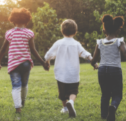 PSEDMe and My CommunityPSED Once Upon a Time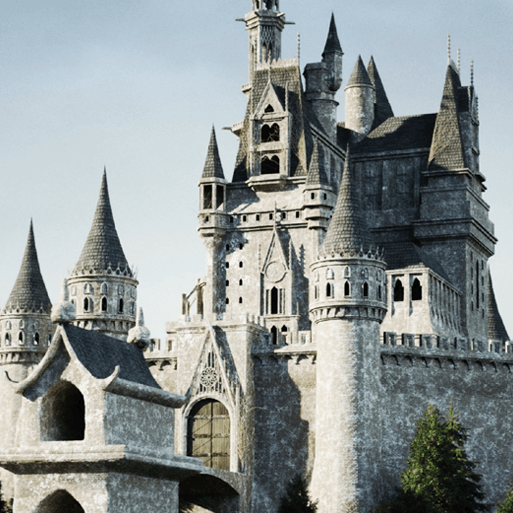 Literacy Once Upon a TimeLiteracy Once Upon a TimeLiteracyNursery Cycle A AutumnMemorable ExperienceExplore the Reception EnvironmentExplore the Reception EnvironmentFairy Tale MagicFairy Tale MagicFairy Tale MagicNursery Cycle A AutumnCompanion projectsExploring AutumnExploring AutumnSparkle & ShineSparkle & ShineSparkle & ShineNursery Cycle A AutumnSuggested TextsThe Lion and the Mouse - Mairi Mackinnon; Lost and Found - Oliver Jeffers; Enemy Pie - Derek Munson; Colin and Lee, Carrot and Pea - Morag Hood; My Mum - Anthony Browne; Superhero Dad - Timothy Knapman; People Who Help Us - John Wood; Once There Were Giants - Martin Waddell; The Rainbow Fish - Marcus Pfister; The Baby's Catalogue - Janet and Allan Ahlberg; Families, Families, Families! - Suzanne LangThe Lion and the Mouse - Mairi Mackinnon; Lost and Found - Oliver Jeffers; Enemy Pie - Derek Munson; Colin and Lee, Carrot and Pea - Morag Hood; My Mum - Anthony Browne; Superhero Dad - Timothy Knapman; People Who Help Us - John Wood; Once There Were Giants - Martin Waddell; The Rainbow Fish - Marcus Pfister; The Baby's Catalogue - Janet and Allan Ahlberg; Families, Families, Families! - Suzanne LangGoldilocks and the Three Bears - Nicola Baxter; Little Red Riding Hood - Mandy Ross; Princess Daisy and the Dragon and the Nincompoop Knights - Steven Lenton; Hansel and Gretel - Ailie Busby; Cinderella - Ailie Busby; The Three Billy Goats Gruff - Irene Yates; The Three Little Pigs - Stephen Tucker and Nick Sharratt; Goldilocks and Just the One Bear - Leigh Hodgkinson; #Goldilocks - Jeanne Willis; The Princess and the Pea - Vera Southgate; Aladdin - Ladybird; Rapunzel - Vera Southgate; Beauty and the Beast - Vera Southgate; The Worst Princess - Anna KempGoldilocks and the Three Bears - Nicola Baxter; Little Red Riding Hood - Mandy Ross; Princess Daisy and the Dragon and the Nincompoop Knights - Steven Lenton; Hansel and Gretel - Ailie Busby; Cinderella - Ailie Busby; The Three Billy Goats Gruff - Irene Yates; The Three Little Pigs - Stephen Tucker and Nick Sharratt; Goldilocks and Just the One Bear - Leigh Hodgkinson; #Goldilocks - Jeanne Willis; The Princess and the Pea - Vera Southgate; Aladdin - Ladybird; Rapunzel - Vera Southgate; Beauty and the Beast - Vera Southgate; The Worst Princess - Anna KempGoldilocks and the Three Bears - Nicola Baxter; Little Red Riding Hood - Mandy Ross; Princess Daisy and the Dragon and the Nincompoop Knights - Steven Lenton; Hansel and Gretel - Ailie Busby; Cinderella - Ailie Busby; The Three Billy Goats Gruff - Irene Yates; The Three Little Pigs - Stephen Tucker and Nick Sharratt; Goldilocks and Just the One Bear - Leigh Hodgkinson; #Goldilocks - Jeanne Willis; The Princess and the Pea - Vera Southgate; Aladdin - Ladybird; Rapunzel - Vera Southgate; Beauty and the Beast - Vera Southgate; The Worst Princess - Anna KempNursery Cycle A AutumnCommunication & LanguageListening, Attention and Understanding By the end of the Autumn Term children should be able to: Listen to others in one-to-one or small groups, when conversation interests themListen to familiar stories with increasing attention and recall Follow directions (if not intently focused)Listening, Attention and Understanding By the end of the Autumn Term children should be able to: Listen to others in one-to-one or small groups, when conversation interests themListen to familiar stories with increasing attention and recall Follow directions (if not intently focused)SpeakingBy the end of the Autumn Term children should be able to:Continue to make some errors in language (e.g. runned) and will absorb and use language they hear around them in their community and cultureUse talk in pretending that objects stand for something else in play, e.g. This box is my castle.Build up vocabulary that reflects the breadth of their experiences (ongoing).Begin to use a range of tenses (e.g. play, playing, will play, played) (Ongoing).SpeakingBy the end of the Autumn Term children should be able to:Continue to make some errors in language (e.g. runned) and will absorb and use language they hear around them in their community and cultureUse talk in pretending that objects stand for something else in play, e.g. This box is my castle.Build up vocabulary that reflects the breadth of their experiences (ongoing).Begin to use a range of tenses (e.g. play, playing, will play, played) (Ongoing).SpeakingBy the end of the Autumn Term children should be able to:Continue to make some errors in language (e.g. runned) and will absorb and use language they hear around them in their community and cultureUse talk in pretending that objects stand for something else in play, e.g. This box is my castle.Build up vocabulary that reflects the breadth of their experiences (ongoing).Begin to use a range of tenses (e.g. play, playing, will play, played) (Ongoing).Nursery Cycle A AutumnPSEDSelf RegulationBy the end of the Autumn Term children should be able to:Recognise that some actions can hurt or harm others and begins to stop themselves from doing something they should not do, in favourable conditions.Participate more in collective cooperation as their experience of routines and understanding of some boundaries grow.Managing SelfBy the end of the Autumn Term children shouldbe able to:Wash and can dry hands and understands why this is important.May recognise that some actions can hurt or harm others and begins to stop themselves from doing something they should not do, in favourable condition.Help with and increasingly independently put on and take off simple clothing items such as hats, unzipped jackets, Wellington boots.Clearly communicates their need for the toilet.Managing SelfBy the end of the Autumn Term children shouldbe able to:Wash and can dry hands and understands why this is important.May recognise that some actions can hurt or harm others and begins to stop themselves from doing something they should not do, in favourable condition.Help with and increasingly independently put on and take off simple clothing items such as hats, unzipped jackets, Wellington boots.Clearly communicates their need for the toilet.Managing SelfBy the end of the Autumn Term children shouldbe able to:Wash and can dry hands and understands why this is important.May recognise that some actions can hurt or harm others and begins to stop themselves from doing something they should not do, in favourable condition.Help with and increasingly independently put on and take off simple clothing items such as hats, unzipped jackets, Wellington boots.Clearly communicates their need for the toilet.Building RelationshipsBy the end of the Autumn Term children shouldbe able to:Begin to be able to cooperate in favourable situations, such as with familiar people and environments and when free from anxiety.Build relationships with special people but may show anxiety in the presence of strangersBecome more able to separate from their close carers and explore new situations with support and encouragement from another familiar adultNursery Cycle A AutumnPhysical DevelopmentGross motor skillsBy the end of the Autumn Term children should be able to:Walk down steps or slopes whilst carrying a small object, maintaining balance and stabilityGrasp and release with two hands to throw and catch a large ball, beanbag or an objectGross motor skillsBy the end of the Autumn Term children should be able to:Walk down steps or slopes whilst carrying a small object, maintaining balance and stabilityGrasp and release with two hands to throw and catch a large ball, beanbag or an objectFine motor skillsBy the end of the Autumn Term children should be able to:Manipulate a range of tools and equipment in one hand, tools include paintbrushes, hairbrushes, toothbrush, scarves or ribbons.Use hands to manipulate a range of malleable materials.Fine motor skillsBy the end of the Autumn Term children should be able to:Manipulate a range of tools and equipment in one hand, tools include paintbrushes, hairbrushes, toothbrush, scarves or ribbons.Use hands to manipulate a range of malleable materials.Fine motor skillsBy the end of the Autumn Term children should be able to:Manipulate a range of tools and equipment in one hand, tools include paintbrushes, hairbrushes, toothbrush, scarves or ribbons.Use hands to manipulate a range of malleable materials.Nursery Cycle A AutumnLiteracyComprehensionBy the end of the Autumn Term children should be able to:Recognise familiar words and signs such as own name, advertising logos and screen iconsHold books the correct way up and knows where to begin reading.Listen to and joins in with stories and poems, when reading one-to-one and in small groups.Know the difference between the print and pictures.Word ReadingBy the end of the Autumn Term children should be able to:Begin to develop phonological and phonemic awarenessRecognise rhythm in spoken words, songs, poems and rhymes.Clap or tap the syllables in words during sound play.Word ReadingBy the end of the Autumn Term children should be able to:Begin to develop phonological and phonemic awarenessRecognise rhythm in spoken words, songs, poems and rhymes.Clap or tap the syllables in words during sound play.Word ReadingBy the end of the Autumn Term children should be able to:Begin to develop phonological and phonemic awarenessRecognise rhythm in spoken words, songs, poems and rhymes.Clap or tap the syllables in words during sound play.WritingBy the end of the Autumn Term children should be able to:Orally make up stories and play scenarios. Make marks using various writing tools in response to experiences.Begin to distinguish between the different marks they make.Nursery Cycle A AutumnMathsCountingBy the end of the Autumn Term children should be able to:Use some number names and number language within play, number rhymes and stories.CountingBy the end of the Autumn Term children should be able to:Use some number names and number language within play, number rhymes and stories.CountingBy the end of the Autumn Term children should be able to:Use some number names and number language within play, number rhymes and stories.CardinalityBy the end of the Autumn Term children should be able to:Begin to notice significant numerals (number symbols).CardinalityBy the end of the Autumn Term children should be able to:Begin to notice significant numerals (number symbols).Nursery Cycle A AutumnUnderstanding the WorldPast and PresentBy the end of the Autumn Term children should be able to:Remember and talk about significant events in their own experience.Develop an understanding of growth, decay and changes over time (ongoing).People, Culture and CommunitiesBy the end of the Autumn Term children should be able to:Show interest in the lives of people who are familiar to them.Enjoy joining in with family customs and routines (ongoing).Show interest in different occupations and ways of life indoors and outdoors (ongoing).People, Culture and CommunitiesBy the end of the Autumn Term children should be able to:Show interest in the lives of people who are familiar to them.Enjoy joining in with family customs and routines (ongoing).Show interest in different occupations and ways of life indoors and outdoors (ongoing).People, Culture and CommunitiesBy the end of the Autumn Term children should be able to:Show interest in the lives of people who are familiar to them.Enjoy joining in with family customs and routines (ongoing).Show interest in different occupations and ways of life indoors and outdoors (ongoing).The Natural WorldBy the end of the Autumn Term children should beable to:Talk about some of the things they have observed such as plants, animals, natural and found objects (ongoing).Develop an understanding of growth, decay and changes over time (ongoing).	Nursery Cycle A AutumnExpressive Arts & DesignBeing Imaginative and ExpressiveBy the end of the Autumn Term children should be able to:Engage in imaginative play based on own ideas or first-hand or peer experiences.Use movement and sounds to express experiences, expertise, ideas and feelingsBeing Imaginative and ExpressiveBy the end of the Autumn Term children should be able to:Engage in imaginative play based on own ideas or first-hand or peer experiences.Use movement and sounds to express experiences, expertise, ideas and feelingsCreating with MaterialsBy the end of the Autumn Term children should be able to:Enjoy joining in with moving, dancing and ring gamesSing familiar songs, e.g. pop songs, songs from TV programmes, rhymes, songs from home.Creating with MaterialsBy the end of the Autumn Term children should be able to:Enjoy joining in with moving, dancing and ring gamesSing familiar songs, e.g. pop songs, songs from TV programmes, rhymes, songs from home.Creating with MaterialsBy the end of the Autumn Term children should be able to:Enjoy joining in with moving, dancing and ring gamesSing familiar songs, e.g. pop songs, songs from TV programmes, rhymes, songs from home.Nursery Cycle A AutumnArtistLucy Pittaway (Local Artist)Lucy Pittaway (Local Artist)Lucy Pittaway (Local Artist)Lucy Pittaway (Local Artist)Lucy Pittaway (Local Artist)Nursery Cycle A AutumnGG4. Quality Education4. Quality Education5. Gender Equality5. Gender Equality5. Gender EqualityNursery Cycle A AutumnGreat DreamG Giving, R RelatingG Giving, R RelatingE Exercise, A AwarenessE Exercise, A AwarenessE Exercise, A AwarenessTermTermSpring 1Spring 1Spring 2Spring 2Spring 2Nursery Cycle A SpringMain project Starry Night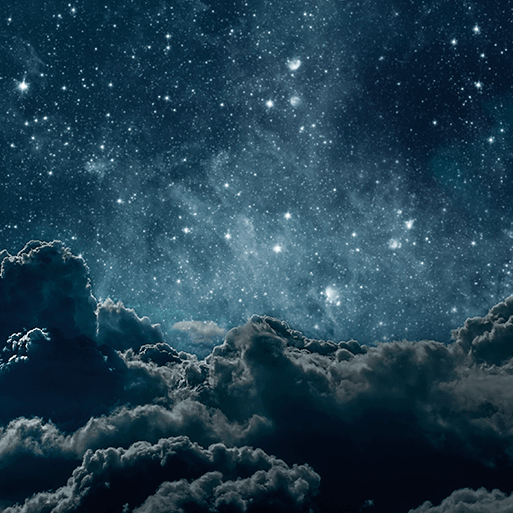 World Starry NightWorldDangerous Dinosaurs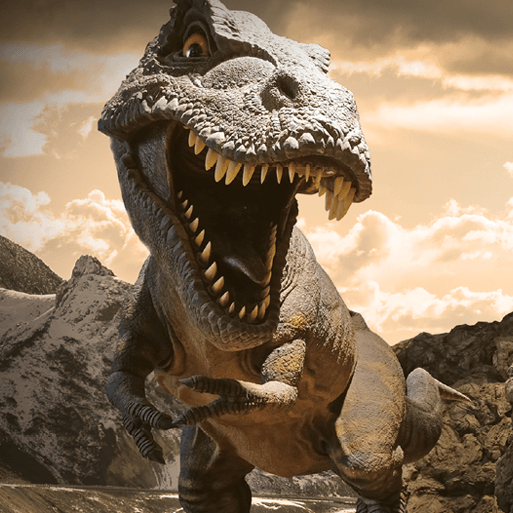 WorldDangerous DinosaursWorldDangerous DinosaursWorldNursery Cycle A SpringMemorable ExperienceDay and Night WalkDay and Night WalkMuseum VisitMuseum VisitMuseum VisitNursery Cycle A SpringCompanion projectsWinter WonderlandWinter WonderlandPuddles and RainbowsPuddles and RainbowsPuddles and RainbowsNursery Cycle A SpringSuggested TextsPeace at Last - Jill Murphy; Whatever Next! - Jill Murphy; How to Catch a Star - Oliver Jeffers; Owl Babies - Martin WaddellPeace at Last - Jill Murphy; Whatever Next! - Jill Murphy; How to Catch a Star - Oliver Jeffers; Owl Babies - Martin WaddellCave Baby - Julia Donaldson; Dear Dinosaur - Chae Strathie; Dear Dinosaur: T.Rex on Tour - Chae Strathie; Dinosaur Roar! - Henrietta Stickland; If I had a dinosaur - Gabby Dawnay; Little Kids First Big Book of Dinosaurs - Catherine D Hughes; Tyrannosaurus Drip - Julia Donaldson; Creature Features: Dinosaurs - Natasha Durley; Prehistoric Mammals - Kathleen Weidner-Zoehfeld; We're Going on a Bear Hunt - Michael RosenCave Baby - Julia Donaldson; Dear Dinosaur - Chae Strathie; Dear Dinosaur: T.Rex on Tour - Chae Strathie; Dinosaur Roar! - Henrietta Stickland; If I had a dinosaur - Gabby Dawnay; Little Kids First Big Book of Dinosaurs - Catherine D Hughes; Tyrannosaurus Drip - Julia Donaldson; Creature Features: Dinosaurs - Natasha Durley; Prehistoric Mammals - Kathleen Weidner-Zoehfeld; We're Going on a Bear Hunt - Michael RosenCave Baby - Julia Donaldson; Dear Dinosaur - Chae Strathie; Dear Dinosaur: T.Rex on Tour - Chae Strathie; Dinosaur Roar! - Henrietta Stickland; If I had a dinosaur - Gabby Dawnay; Little Kids First Big Book of Dinosaurs - Catherine D Hughes; Tyrannosaurus Drip - Julia Donaldson; Creature Features: Dinosaurs - Natasha Durley; Prehistoric Mammals - Kathleen Weidner-Zoehfeld; We're Going on a Bear Hunt - Michael RosenNursery Cycle A SpringCommunication & LanguageListening, attention and understandingBy the end of the Spring Term children should be able to:Join in with repeated refrains and anticipates key events and phrases in rhymes and storiesFocus attention – can still listen or do, but can change their own focus of attentionUnderstands use of objects (e.g. Which one do we cut with?)Listening, attention and understandingBy the end of the Spring Term children should be able to:Join in with repeated refrains and anticipates key events and phrases in rhymes and storiesFocus attention – can still listen or do, but can change their own focus of attentionUnderstands use of objects (e.g. Which one do we cut with?)SpeakingBy the end of the Spring Term children should be able to:Use language in recalling past experiencesRetell a simple past event in correct order (e.g. went down slide, hurt finger)Talk more extensively about things that are of particular importance to themBuild up vocabulary that reflects the breadth of their experiences (ongoing).Begin to use a range of tenses (e.g. play, playing, will play, played) (Ongoing).SpeakingBy the end of the Spring Term children should be able to:Use language in recalling past experiencesRetell a simple past event in correct order (e.g. went down slide, hurt finger)Talk more extensively about things that are of particular importance to themBuild up vocabulary that reflects the breadth of their experiences (ongoing).Begin to use a range of tenses (e.g. play, playing, will play, played) (Ongoing).SpeakingBy the end of the Spring Term children should be able to:Use language in recalling past experiencesRetell a simple past event in correct order (e.g. went down slide, hurt finger)Talk more extensively about things that are of particular importance to themBuild up vocabulary that reflects the breadth of their experiences (ongoing).Begin to use a range of tenses (e.g. play, playing, will play, played) (Ongoing).Nursery Cycle A SpringPSEDSelf-regulationBy the end of the Spring Term children should be able to:Recognise the impact of their choices and behaviours/actions on others and knows that some actions and words can hurt others’ feelings.Talk about how others might be feeling and responds according to their his understanding of the other person’s needs and wantsManaging selfBy the end of the Spring Term children should be able to:Gain more bowel and bladder control and can attend to toileting needs most of the time themselves.Try a range of different textures and tastes and expresses a preference.Understand that expectations vary depending on different events, social situations and changes in routine, and becomes more able to adapt their behaviour in favourable conditionsTell adults when hungry, full up or tired or when they want to rest, sleep or play.Managing selfBy the end of the Spring Term children should be able to:Gain more bowel and bladder control and can attend to toileting needs most of the time themselves.Try a range of different textures and tastes and expresses a preference.Understand that expectations vary depending on different events, social situations and changes in routine, and becomes more able to adapt their behaviour in favourable conditionsTell adults when hungry, full up or tired or when they want to rest, sleep or play.Managing selfBy the end of the Spring Term children should be able to:Gain more bowel and bladder control and can attend to toileting needs most of the time themselves.Try a range of different textures and tastes and expresses a preference.Understand that expectations vary depending on different events, social situations and changes in routine, and becomes more able to adapt their behaviour in favourable conditionsTell adults when hungry, full up or tired or when they want to rest, sleep or play.Building relationshipsBy the end of the Spring Term children should be able to:Use their experiences of adult behaviours to guide their social relationships and interactionsShow increasing consideration of other people’s needs and gradually more impulse control in favourable conditions, e.g. giving up a toy to another who wants itEnjoy playing alone, alongside and with others, inviting others to play and attempting to join others’ playSeek out others to share experiences with and may choose to play with a familiar friend or a child who has similar interestShow empathy and concern for people who are special to them by partially matching others’ feelings with their own, e.g. may offer a child a toy they know they likeShow some understanding that other people have perspectives, ideas and needs that are different to theirs, e.g. may turn a book to face you so you can see itNursery Cycle A SpringPhysical DevelopmentGross motor skillsBy the end of the Spring Term children should be able to:Climb stairs, steps and moves across climbing equipment using alternate feet. Maintain balance using hands and body to stabiliseGross motor skillsBy the end of the Spring Term children should be able to:Climb stairs, steps and moves across climbing equipment using alternate feet. Maintain balance using hands and body to stabiliseFine motor skillsBy the end of the Spring Term children should be able to:Begin to hold scissors to make snips in paper.Begin to develop a pincer grip through a range of multisensory activities.Accurately manipulate digits for an action i.e. to show 3 fingers or trace a letter in sand.Fine motor skillsBy the end of the Spring Term children should be able to:Begin to hold scissors to make snips in paper.Begin to develop a pincer grip through a range of multisensory activities.Accurately manipulate digits for an action i.e. to show 3 fingers or trace a letter in sand.Fine motor skillsBy the end of the Spring Term children should be able to:Begin to hold scissors to make snips in paper.Begin to develop a pincer grip through a range of multisensory activities.Accurately manipulate digits for an action i.e. to show 3 fingers or trace a letter in sand.Nursery Cycle A SpringLiteracyComprehensionBy the end of the Spring Term children should be able to:Look at and enjoy print independentlyTurn pages correctly and carefully.Show interest in illustrations and words in print and digital books and words in the environmentJoin in with repeated refrains and anticipates key events and phrases in rhymes and stories.Word readingBy the end of the Spring Term children should be able to:Begin to develop phonological and phonemic awarenessShow awareness of rhyme and alliterationWord readingBy the end of the Spring Term children should be able to:Begin to develop phonological and phonemic awarenessShow awareness of rhyme and alliterationWord readingBy the end of the Spring Term children should be able to:Begin to develop phonological and phonemic awarenessShow awareness of rhyme and alliterationWritingBy the end of the Spring Term children should be able to:Hold writing tools effectively to make marks. Begin to ascribe meaning Begin to write their own name using some recognisable letters.Nursery Cycle A SpringMathsCardinalityBy the end of the Spring Term children should be able to:Subitises one, two and three objects (without counting).CardinalityBy the end of the Spring Term children should be able to:Subitises one, two and three objects (without counting).CardinalityBy the end of the Spring Term children should be able to:Subitises one, two and three objects (without counting).Composition By the end of the Spring Term children should be able to:Through play and exploration, begin to learn that numbers are made up (composed) of smaller numbersComposition By the end of the Spring Term children should be able to:Through play and exploration, begin to learn that numbers are made up (composed) of smaller numbersNursery Cycle A SpringUnderstanding the WorldPast and Present By the end of the Spring Term children should be able to:Share stories about people (own family) from the past.Develop an understanding of growth, decay and changes over time (ongoing).People, Culture and CommunitiesBy the end of the Spring Term children should be able to:Enjoy joining in with family customs and routines (ongoing).Recognise and describe special times or events for family or friends.Show interest in different occupations and ways of life indoors and outdoors (ongoing).People, Culture and CommunitiesBy the end of the Spring Term children should be able to:Enjoy joining in with family customs and routines (ongoing).Recognise and describe special times or events for family or friends.Show interest in different occupations and ways of life indoors and outdoors (ongoing).People, Culture and CommunitiesBy the end of the Spring Term children should be able to:Enjoy joining in with family customs and routines (ongoing).Recognise and describe special times or events for family or friends.Show interest in different occupations and ways of life indoors and outdoors (ongoing).The Natural WorldBy the end of the Spring Term children should be able to:Develop an understanding of growth, decay and changes over time (ongoing).	Show care and concern for living things and the environment (ongoing)Nursery Cycle A SpringExpressive Arts & DesignBeing imaginative and expressiveBy the end of the Spring Term children should be able to:Play alongside other children who are engaged in the same themeCreate sounds, movements, drawings to accompany storiesBeing imaginative and expressiveBy the end of the Spring Term children should be able to:Play alongside other children who are engaged in the same themeCreate sounds, movements, drawings to accompany storiesCreating with materialsBy the end of the Spring Term children should be able to:Use tools for a purpose e.g. glue spreader, scissors, hammerExplore and learn how sounds and movements can be changedUse various construction materials, e.g. joining pieces, stacking vertically and horizontally, balancing, making enclosures and creating spacesCreating with materialsBy the end of the Spring Term children should be able to:Use tools for a purpose e.g. glue spreader, scissors, hammerExplore and learn how sounds and movements can be changedUse various construction materials, e.g. joining pieces, stacking vertically and horizontally, balancing, making enclosures and creating spacesCreating with materialsBy the end of the Spring Term children should be able to:Use tools for a purpose e.g. glue spreader, scissors, hammerExplore and learn how sounds and movements can be changedUse various construction materials, e.g. joining pieces, stacking vertically and horizontally, balancing, making enclosures and creating spacesNursery Cycle A SpringArtistMarc Allante (Animals)Marc Allante (Animals)Marc Allante (Animals)Marc Allante (Animals)Marc Allante (Animals)Nursery Cycle A SpringGG3. Good Health & Wellbeing3. Good Health & Wellbeing15. Life on Land15. Life on Land15. Life on LandNursery Cycle A SpringGreat DreamT. Trying OutT. Trying OutD. Direction, R ResilienceD. Direction, R ResilienceD. Direction, R ResilienceTermTermSummer 1Summer 1Summer 1Summer 2Summer 2Summer 2Summer 2Nursery Cycle A SummerMain projectSunshine and Sunflowers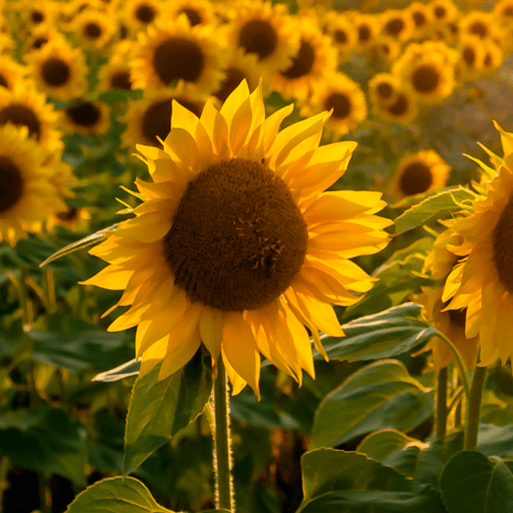 WorldSunshine and SunflowersWorldSunshine and SunflowersWorldBig Wide World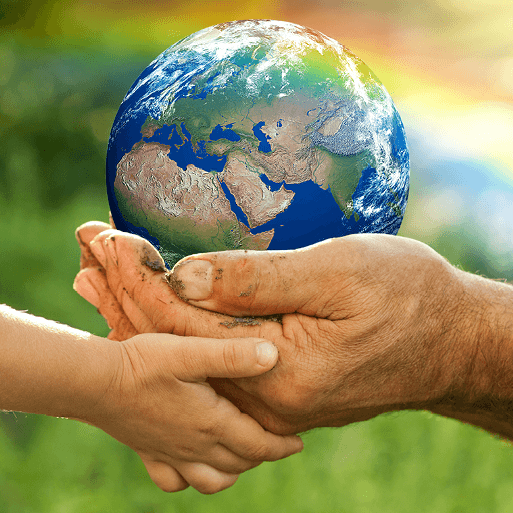 WorldBig Wide WorldWorldBig Wide WorldWorldBig Wide WorldWorldNursery Cycle A SummerMemorable ExperienceOutside ExplorersOutside ExplorersOutside ExplorersFantastic JourneysFantastic JourneysFantastic JourneysFantastic JourneysNursery Cycle A SummerCompanion projectsShadows and ReflectionsShadows and ReflectionsShadows and ReflectionsSplashSplashSplashSplashNursery Cycle A SummerSuggested TextsSummer is Here! - Heidi Pross Gray; My First Book of Garden Bugs - Mike Unwin; Sun - Carol Thompson; Shark in the Park! - Nick Sharratt; Errol's Garden - Gillian Hibbs; RHS I can grow a sunflower - DK; The Tiny Seed - Eric Carle; The Very Hungry Caterpillar - Eric Carle; The Crunching Munching Caterpillar - Sheridan Cain; My Butterfly Bouquet - Nicola Davies; Jump and Shout! - Mike Dumbleton; Summer - Ailie BusbySummer is Here! - Heidi Pross Gray; My First Book of Garden Bugs - Mike Unwin; Sun - Carol Thompson; Shark in the Park! - Nick Sharratt; Errol's Garden - Gillian Hibbs; RHS I can grow a sunflower - DK; The Tiny Seed - Eric Carle; The Very Hungry Caterpillar - Eric Carle; The Crunching Munching Caterpillar - Sheridan Cain; My Butterfly Bouquet - Nicola Davies; Jump and Shout! - Mike Dumbleton; Summer - Ailie BusbySummer is Here! - Heidi Pross Gray; My First Book of Garden Bugs - Mike Unwin; Sun - Carol Thompson; Shark in the Park! - Nick Sharratt; Errol's Garden - Gillian Hibbs; RHS I can grow a sunflower - DK; The Tiny Seed - Eric Carle; The Very Hungry Caterpillar - Eric Carle; The Crunching Munching Caterpillar - Sheridan Cain; My Butterfly Bouquet - Nicola Davies; Jump and Shout! - Mike Dumbleton; Summer - Ailie BusbyAll Are Welcome - Alexandra Penfold; Our World: A First Book of Geography - Sue Lowell Gallion; Fatou, Fetch the Water - Neil Griffiths; Don't Spill the Milk - Christopher Corr and Stephen Davies; Earth Heroes - Lily Dyu; Penguin on Holiday - Salina Yoon; Walk this World - Lotta Niemenen; Under the Same Sky - Britta Teckentrup; Catch That Goat! - Poly Alakija; David Attenborough: Little People, Big Dreams - Maria Isabel Sanchez Vegara; My Granny Went to Market - Stella Blackstone; Baby Goes to Market - Atinuke; Handa's Surprise - Eileen Browne; Handa's Hen - Eileen Browne; Little Turtle and the Sea - Becky Davies; Tidy - Emily Gravett; One Gorilla: A Counting Book - Anthony Browne; There's a Rang-Tan in My Bedroom - James Sellick; Clean Up! - Nathan Bryon; Mr Gumpy's Outing - John Burningham; Mr Gumpy's Motor Car - John Burningham; Mrs Armitage and the Big Wave - Quentin Blake; Mrs Armitage on Wheels - Quentin Blake; Mrs Armitage Queen of the Road - Quentin Blake; You Choose - Pippa Goodhart; All Around the World - Geraldine Cosneau; Tanka Tanka Skunk! - Steve WebbAll Are Welcome - Alexandra Penfold; Our World: A First Book of Geography - Sue Lowell Gallion; Fatou, Fetch the Water - Neil Griffiths; Don't Spill the Milk - Christopher Corr and Stephen Davies; Earth Heroes - Lily Dyu; Penguin on Holiday - Salina Yoon; Walk this World - Lotta Niemenen; Under the Same Sky - Britta Teckentrup; Catch That Goat! - Poly Alakija; David Attenborough: Little People, Big Dreams - Maria Isabel Sanchez Vegara; My Granny Went to Market - Stella Blackstone; Baby Goes to Market - Atinuke; Handa's Surprise - Eileen Browne; Handa's Hen - Eileen Browne; Little Turtle and the Sea - Becky Davies; Tidy - Emily Gravett; One Gorilla: A Counting Book - Anthony Browne; There's a Rang-Tan in My Bedroom - James Sellick; Clean Up! - Nathan Bryon; Mr Gumpy's Outing - John Burningham; Mr Gumpy's Motor Car - John Burningham; Mrs Armitage and the Big Wave - Quentin Blake; Mrs Armitage on Wheels - Quentin Blake; Mrs Armitage Queen of the Road - Quentin Blake; You Choose - Pippa Goodhart; All Around the World - Geraldine Cosneau; Tanka Tanka Skunk! - Steve WebbAll Are Welcome - Alexandra Penfold; Our World: A First Book of Geography - Sue Lowell Gallion; Fatou, Fetch the Water - Neil Griffiths; Don't Spill the Milk - Christopher Corr and Stephen Davies; Earth Heroes - Lily Dyu; Penguin on Holiday - Salina Yoon; Walk this World - Lotta Niemenen; Under the Same Sky - Britta Teckentrup; Catch That Goat! - Poly Alakija; David Attenborough: Little People, Big Dreams - Maria Isabel Sanchez Vegara; My Granny Went to Market - Stella Blackstone; Baby Goes to Market - Atinuke; Handa's Surprise - Eileen Browne; Handa's Hen - Eileen Browne; Little Turtle and the Sea - Becky Davies; Tidy - Emily Gravett; One Gorilla: A Counting Book - Anthony Browne; There's a Rang-Tan in My Bedroom - James Sellick; Clean Up! - Nathan Bryon; Mr Gumpy's Outing - John Burningham; Mr Gumpy's Motor Car - John Burningham; Mrs Armitage and the Big Wave - Quentin Blake; Mrs Armitage on Wheels - Quentin Blake; Mrs Armitage Queen of the Road - Quentin Blake; You Choose - Pippa Goodhart; All Around the World - Geraldine Cosneau; Tanka Tanka Skunk! - Steve WebbAll Are Welcome - Alexandra Penfold; Our World: A First Book of Geography - Sue Lowell Gallion; Fatou, Fetch the Water - Neil Griffiths; Don't Spill the Milk - Christopher Corr and Stephen Davies; Earth Heroes - Lily Dyu; Penguin on Holiday - Salina Yoon; Walk this World - Lotta Niemenen; Under the Same Sky - Britta Teckentrup; Catch That Goat! - Poly Alakija; David Attenborough: Little People, Big Dreams - Maria Isabel Sanchez Vegara; My Granny Went to Market - Stella Blackstone; Baby Goes to Market - Atinuke; Handa's Surprise - Eileen Browne; Handa's Hen - Eileen Browne; Little Turtle and the Sea - Becky Davies; Tidy - Emily Gravett; One Gorilla: A Counting Book - Anthony Browne; There's a Rang-Tan in My Bedroom - James Sellick; Clean Up! - Nathan Bryon; Mr Gumpy's Outing - John Burningham; Mr Gumpy's Motor Car - John Burningham; Mrs Armitage and the Big Wave - Quentin Blake; Mrs Armitage on Wheels - Quentin Blake; Mrs Armitage Queen of the Road - Quentin Blake; You Choose - Pippa Goodhart; All Around the World - Geraldine Cosneau; Tanka Tanka Skunk! - Steve WebbNursery Cycle A SummerCommunication & LanguageListening, attention and understandingBy the end of the Summer Term children should be able to:Respond to instructions with more elements, e.g. Give the big ball to me; collect up all the blocks and put them in the boxBegin to understand why and how questionsShow understanding of prepositions such as under, on top, behind by carrying out an action or selecting correct pictureListening, attention and understandingBy the end of the Summer Term children should be able to:Respond to instructions with more elements, e.g. Give the big ball to me; collect up all the blocks and put them in the boxBegin to understand why and how questionsShow understanding of prepositions such as under, on top, behind by carrying out an action or selecting correct pictureListening, attention and understandingBy the end of the Summer Term children should be able to:Respond to instructions with more elements, e.g. Give the big ball to me; collect up all the blocks and put them in the boxBegin to understand why and how questionsShow understanding of prepositions such as under, on top, behind by carrying out an action or selecting correct pictureSpeakingBy the end of the Summer Term children should be able to:Use talk to explain what is happening and anticipate what might happen nextQuestion why things happen and gives explanations. Asks e.g. who, what, when, howTalk about things that are of particular importance to themUse intonation, rhythm and phrasing to make the meaning clear to othersBegin to use a range of tenses (e.g. play, playing, will play, played) (Ongoing).SpeakingBy the end of the Summer Term children should be able to:Use talk to explain what is happening and anticipate what might happen nextQuestion why things happen and gives explanations. Asks e.g. who, what, when, howTalk about things that are of particular importance to themUse intonation, rhythm and phrasing to make the meaning clear to othersBegin to use a range of tenses (e.g. play, playing, will play, played) (Ongoing).SpeakingBy the end of the Summer Term children should be able to:Use talk to explain what is happening and anticipate what might happen nextQuestion why things happen and gives explanations. Asks e.g. who, what, when, howTalk about things that are of particular importance to themUse intonation, rhythm and phrasing to make the meaning clear to othersBegin to use a range of tenses (e.g. play, playing, will play, played) (Ongoing).SpeakingBy the end of the Summer Term children should be able to:Use talk to explain what is happening and anticipate what might happen nextQuestion why things happen and gives explanations. Asks e.g. who, what, when, howTalk about things that are of particular importance to themUse intonation, rhythm and phrasing to make the meaning clear to othersBegin to use a range of tenses (e.g. play, playing, will play, played) (Ongoing).Nursery Cycle A SummerPSEDSelf-RegulationBy the end of the Summer Term children should be able to:Understand that expectations vary depending on different events, social situations and changes in routine, and become more able to adapt their behaviour in favourable conditions.Respond to the feelings of others, showing concern and offering comfort.Self-RegulationBy the end of the Summer Term children should be able to:Understand that expectations vary depending on different events, social situations and changes in routine, and become more able to adapt their behaviour in favourable conditions.Respond to the feelings of others, showing concern and offering comfort.Managing SelfBy the end of the Summer Term children should be able to:Show their confidence and self-esteem through being outgoing towards people.Take risks and try new things or new social situations To express their needs and ask adults for help.Be usually dry and clean during the dayDress with help, e.g. puts arms into open fronted coat or shirt when held up, pulls up own trousers, and pulls up zipper once it is fastened at the bottom.Recognise the impact of their choices and behaviours/actions on others and knows that some actions and words can hurt others’ feelings.Managing SelfBy the end of the Summer Term children should be able to:Show their confidence and self-esteem through being outgoing towards people.Take risks and try new things or new social situations To express their needs and ask adults for help.Be usually dry and clean during the dayDress with help, e.g. puts arms into open fronted coat or shirt when held up, pulls up own trousers, and pulls up zipper once it is fastened at the bottom.Recognise the impact of their choices and behaviours/actions on others and knows that some actions and words can hurt others’ feelings.Managing SelfBy the end of the Summer Term children should be able to:Show their confidence and self-esteem through being outgoing towards people.Take risks and try new things or new social situations To express their needs and ask adults for help.Be usually dry and clean during the dayDress with help, e.g. puts arms into open fronted coat or shirt when held up, pulls up own trousers, and pulls up zipper once it is fastened at the bottom.Recognise the impact of their choices and behaviours/actions on others and knows that some actions and words can hurt others’ feelings.Building RelationshipsBy the end of the Summer Term children should be able to:Seek out companionship with adults and other children, sharing experiences and play ideasPractice skills of assertion, negotiation and compromise and looks to a supportive adult for help in resolving conflict with peersBuilding RelationshipsBy the end of the Summer Term children should be able to:Seek out companionship with adults and other children, sharing experiences and play ideasPractice skills of assertion, negotiation and compromise and looks to a supportive adult for help in resolving conflict with peersNursery Cycle A SummerPhysical DevelopmentGross motor skillsBy the end of the Summer Term children should be able to:Run with spatial awareness and negotiate space successfully, adjusting speed or direction to avoid obstaclesBalance on one foot or in a squat momentarily, shifting body weight to improve stabilityGross motor skillsBy the end of the Summer Term children should be able to:Run with spatial awareness and negotiate space successfully, adjusting speed or direction to avoid obstaclesBalance on one foot or in a squat momentarily, shifting body weight to improve stabilityGross motor skillsBy the end of the Summer Term children should be able to:Run with spatial awareness and negotiate space successfully, adjusting speed or direction to avoid obstaclesBalance on one foot or in a squat momentarily, shifting body weight to improve stabilityFine motor skillsBy the end of the Summer Term children should be able to:Use simple tools to effect changes to materialsBegin to hold a knife to spread.Fine motor skillsBy the end of the Summer Term children should be able to:Use simple tools to effect changes to materialsBegin to hold a knife to spread.Fine motor skillsBy the end of the Summer Term children should be able to:Use simple tools to effect changes to materialsBegin to hold a knife to spread.Fine motor skillsBy the end of the Summer Term children should be able to:Use simple tools to effect changes to materialsBegin to hold a knife to spread.Nursery Cycle A SummerLiteracyComprehensionBy the end of the Summer Term children should be able to:Know that information can be retrieved from books, computers and mobile digital devices.Talk about events and principal characters in stories and suggests how the story might endTurn pages correctly and carefully and can follow the story, recognising when a section has been missed out.ComprehensionBy the end of the Summer Term children should be able to:Know that information can be retrieved from books, computers and mobile digital devices.Talk about events and principal characters in stories and suggests how the story might endTurn pages correctly and carefully and can follow the story, recognising when a section has been missed out.Word ReadingBy the end of the Summer Term children should be able to:Begin to orally segment and blend. Begin to develop phonological and phonemic awareness Hear and say the initial sound in wordsClap or tap the syllables in words during sound play.Word ReadingBy the end of the Summer Term children should be able to:Begin to orally segment and blend. Begin to develop phonological and phonemic awareness Hear and say the initial sound in wordsClap or tap the syllables in words during sound play.Word ReadingBy the end of the Summer Term children should be able to:Begin to orally segment and blend. Begin to develop phonological and phonemic awareness Hear and say the initial sound in wordsClap or tap the syllables in words during sound play.WritingBy the end of the Summer Term children should be able to:Write their own name with some letters formed correctly. Begin to record some initial sounds in wordsWritingBy the end of the Summer Term children should be able to:Write their own name with some letters formed correctly. Begin to record some initial sounds in wordsNursery Cycle A SummerMathsComparison By the end of the Summer Term children should be able to:Compare two small groups of up to five objects, saying when there are the same number of objects in each group, e.g. You’ve got two, I’ve got two. Same!CountingBy the end of the Summer Term children should be able to:Recite numbers in order to 10.Point or touch (tags) each item, saying one number for each item, using the stable order of 1,2,3,4,5.CountingBy the end of the Summer Term children should be able to:Recite numbers in order to 10.Point or touch (tags) each item, saying one number for each item, using the stable order of 1,2,3,4,5.CountingBy the end of the Summer Term children should be able to:Recite numbers in order to 10.Point or touch (tags) each item, saying one number for each item, using the stable order of 1,2,3,4,5.CardinalityBy the end of the Summer Term children should be able to:Begin to subitise four objects (without counting)Separate a group of three or four objects in different ways, beginning to recognise that the total is still the same.Begin to recognise numerals 0 to 10.CardinalityBy the end of the Summer Term children should be able to:Begin to subitise four objects (without counting)Separate a group of three or four objects in different ways, beginning to recognise that the total is still the same.Begin to recognise numerals 0 to 10.CompositionBy the end of the Summer Term children should be able to:Explore using a range of their own marks and signs to which they ascribe mathematical meaning.Count up to five items, recognising that the last number said represents the total counted so far (cardinal principle).Begin to use understanding of number to solve practical problems in play and meaningful activities.Nursery Cycle A SummerUnderstanding the WorldPast and PresentBy the end of the Summer Term children should be able to:Develop an understanding of growth, decay and changes over time (ongoing).Past and PresentBy the end of the Summer Term children should be able to:Develop an understanding of growth, decay and changes over time (ongoing).People, Culture and CommunitiesBy the end of the Summer Term children should be able to:Know some of the things that make them unique, and can talk about some of the similarities and differences in relation to friends, family or communities.Enjoy joining in with family customs and routines (ongoing).Know that there are different countries in the world and talk about the differences they have experienced or seen in photos.Show interest in different occupations and ways of life indoors and outdoors (ongoing).People, Culture and CommunitiesBy the end of the Summer Term children should be able to:Know some of the things that make them unique, and can talk about some of the similarities and differences in relation to friends, family or communities.Enjoy joining in with family customs and routines (ongoing).Know that there are different countries in the world and talk about the differences they have experienced or seen in photos.Show interest in different occupations and ways of life indoors and outdoors (ongoing).People, Culture and CommunitiesBy the end of the Summer Term children should be able to:Know some of the things that make them unique, and can talk about some of the similarities and differences in relation to friends, family or communities.Enjoy joining in with family customs and routines (ongoing).Know that there are different countries in the world and talk about the differences they have experienced or seen in photos.Show interest in different occupations and ways of life indoors and outdoors (ongoing).The Natural WorldBy the end of the Summer Term children should be able to:Comment and begin to ask questions about aspects of their familiar world such as the place where they live or the natural world.Begin to understand the effect their behaviour can have on the environment.Develop an understanding of growth, decay and changes over time (ongoing).	The Natural WorldBy the end of the Summer Term children should be able to:Comment and begin to ask questions about aspects of their familiar world such as the place where they live or the natural world.Begin to understand the effect their behaviour can have on the environment.Develop an understanding of growth, decay and changes over time (ongoing).	Nursery Cycle A SummerExpressive Arts & DesignBeing Imaginative and ExpressiveBy the end of the Summer Term children should be able to:Sing to self and makes up simple songsUse available resources to create props or creates imaginary ones to support play.Notice what other children and adults do, mirroring what is observed, adding variations and then doing it spontaneouslyExperiment and create movement in response to music, stories and ideasBeing Imaginative and ExpressiveBy the end of the Summer Term children should be able to:Sing to self and makes up simple songsUse available resources to create props or creates imaginary ones to support play.Notice what other children and adults do, mirroring what is observed, adding variations and then doing it spontaneouslyExperiment and create movement in response to music, stories and ideasBeing Imaginative and ExpressiveBy the end of the Summer Term children should be able to:Sing to self and makes up simple songsUse available resources to create props or creates imaginary ones to support play.Notice what other children and adults do, mirroring what is observed, adding variations and then doing it spontaneouslyExperiment and create movement in response to music, stories and ideasCreating With MaterialsBy the end of the Summer Term children should be able to:Develop an understanding of using lines to enclose a space, and begins to use drawing to represent actions and objects based on imagination, observation and experienceDevelop an understanding of how to create and use sounds intentionallyCreating With MaterialsBy the end of the Summer Term children should be able to:Develop an understanding of using lines to enclose a space, and begins to use drawing to represent actions and objects based on imagination, observation and experienceDevelop an understanding of how to create and use sounds intentionallyCreating With MaterialsBy the end of the Summer Term children should be able to:Develop an understanding of using lines to enclose a space, and begins to use drawing to represent actions and objects based on imagination, observation and experienceDevelop an understanding of how to create and use sounds intentionallyCreating With MaterialsBy the end of the Summer Term children should be able to:Develop an understanding of using lines to enclose a space, and begins to use drawing to represent actions and objects based on imagination, observation and experienceDevelop an understanding of how to create and use sounds intentionallyNursery Cycle A SummerArtistVan Gogh (Sunflowers)Van Gogh (Sunflowers)Van Gogh (Sunflowers)Van Gogh (Sunflowers)Van Gogh (Sunflowers)Van Gogh (Sunflowers)Van Gogh (Sunflowers)Nursery Cycle A SummerGG2. Zero Hunger2. Zero Hunger2. Zero Hunger13. Climate Action13. Climate Action13. Climate Action13. Climate ActionNursery Cycle A SummerGreat DreamE EmotionsE EmotionsE EmotionsA- Acceptance & M MeaningA- Acceptance & M MeaningA- Acceptance & M MeaningA- Acceptance & M Meaning